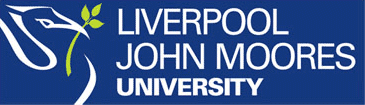 Corporate Business Change Initiatives Liverpool John Moores UniversityA User Guide to:Requesting and Recording Annual Leave and other Absences types in Staff InfobaseVersion Final - 1st September 2014Author:  Shirley WedgwoodReviewers: Neil Larsen & Ann Sidaway	IntroductionThe recording of personal absences in Staff  Infobase is the responsibility of all LJMU employees.This guide is an overview of the new absence recording process and should be navigated through when recording any leave of absence in your personal Staff Infobase record. Absence Requesting & Recording Process:Business Process StepsEmployee records and requests leave in Staff InfobaseAbsence is forwarded to line manager for authorisation/approvalLine Manager authorises leave requestEmployee receives confirmation email InfoBase Process StepsThe steps to be followed apply to all LJMU employees.InfoBase Main Menu Navigation 	Navigate to the Staff Infobase Sign In Page and enter your Single Sign-On username and password to sign in.Once you have signed in expand the LJMU Employee Self Service from the main menu and select the Absence Management link.Fig 1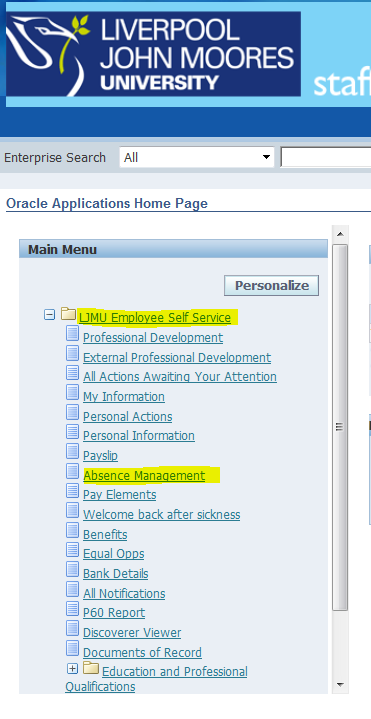 Creating Annual Leave or Other Absence Click on the Book Annual Leave or Other Absence Button.Fig 2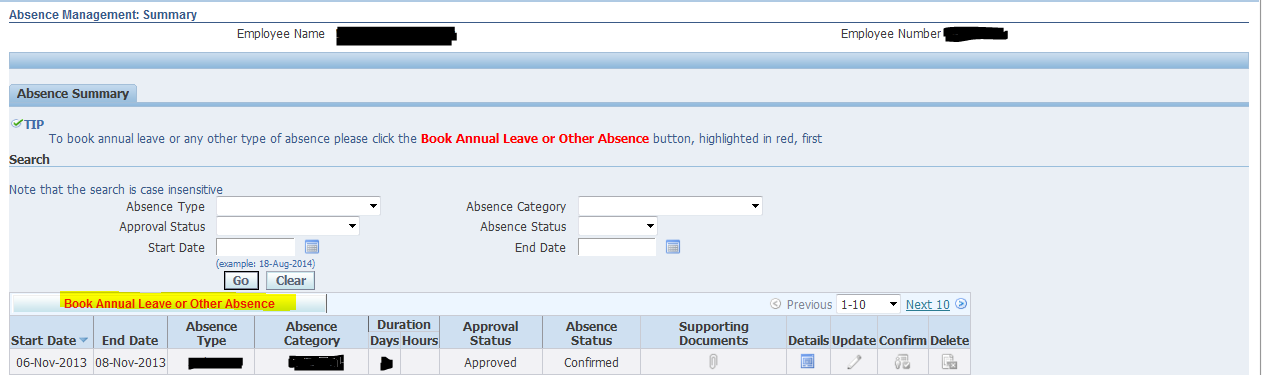 Create Absence: Enter Absence Details	Select your absence type from the dropdown menu.Fig 3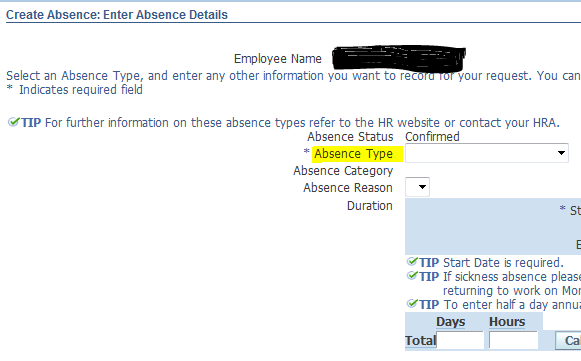 Create Absence: Enter Absence Details	Enter the start and end dates of your absence using either the small or large calendar or you can free type the dates.   Please Note: if using the large calendar you must click in the end date row before entering your end date.   Your leave end date should be the last day of leave NOT the date you will return to work.   When you have entered start and end dates click calculate duration.Fig 4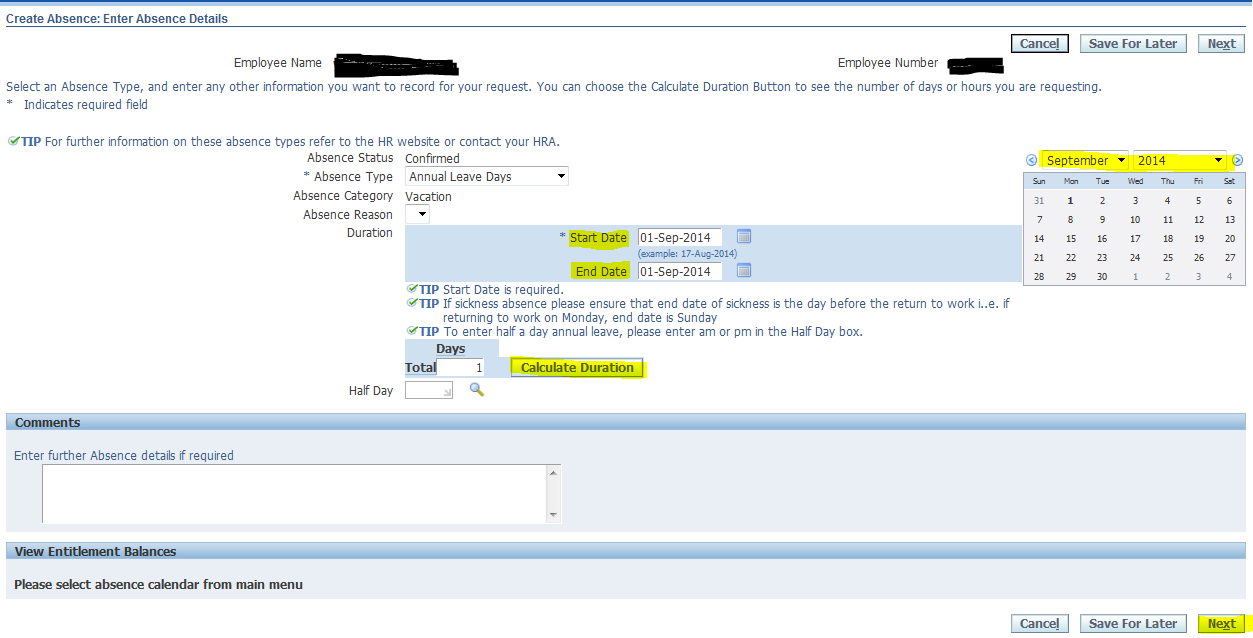 Select Next Create Absence: Warning Message		Please note this message only affects those staff  leaving the University who have exceeded their leave entitlement. Fig 5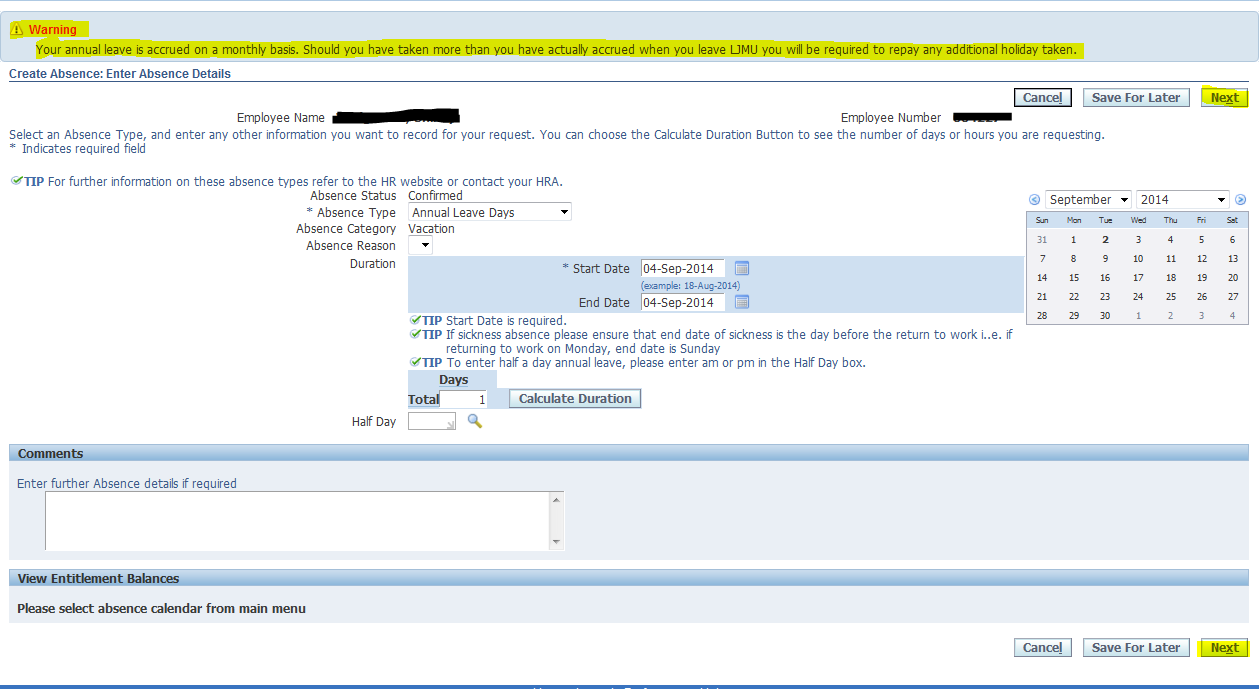 Select Next againCreate Absence: ReviewPlease review your request details and if you are happy click submit. 	If you need to make any changes click the Back button and you will be returned to the Create Absence: Enter Absence Details page (see Fig 4) where you can make any changes to your absence request. Fig 6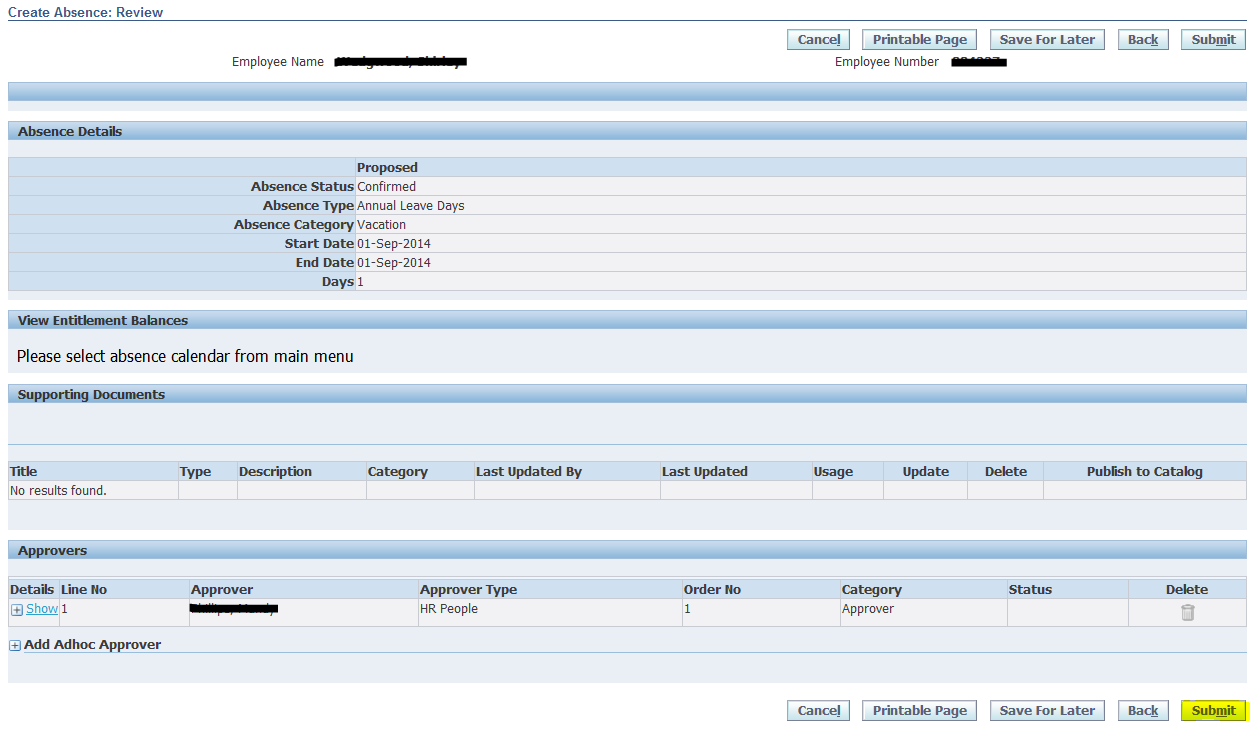 Select SubmitAbsence Management: Summary		Your approval status will appear in the Absence Management: Summary.Fig 7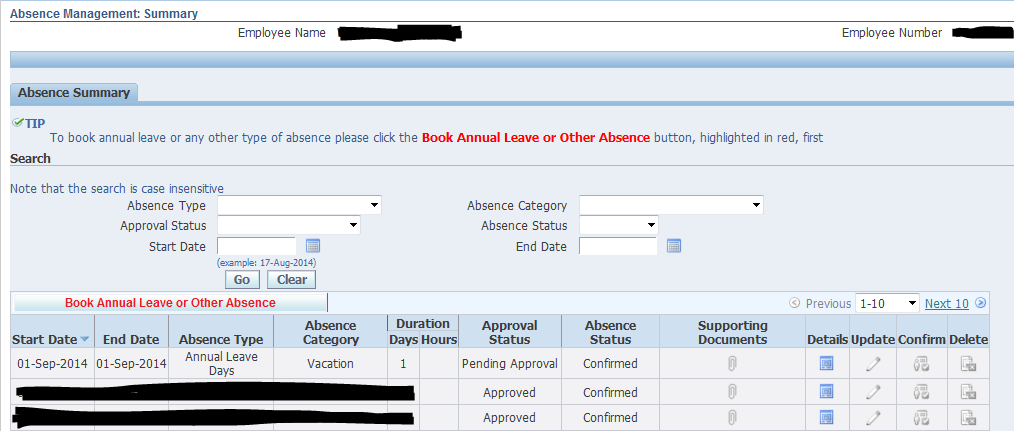 Completed Absences	Your completed absence request will be forwarded to your Line Manager/Supervisor for approval.   Once approved you will receive a notification email. Requesting a Half Day AbsenceNavigate to the Staff Infobase Sign in Page and enter your Single Sign-On user name and password to sign in.Once you have signed in expand the LJMU Employee Self Service from the main menu and select the Absence Management.Fig 8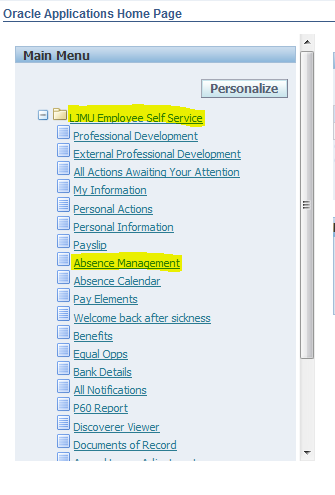 Creating a Half Day AbsenceClick the Book Annual Leave or Other Absence Button.Fig 9 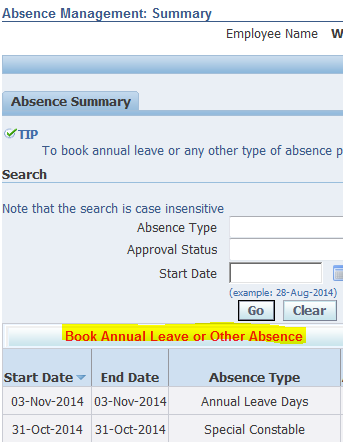 Create a Half Day Absence: Enter Absence Details Select absence type Select start and end dateType am/pm in the Half Day row, then select from the drop down menuCalculate DurationPlease note if you wish to book a half day absence as part of a longer period you will need to book your half day absence separately from your full days e.g. you wish to book Monday, Tuesday & Wednesday AM, you will need to book Monday & Tuesday as 2 full days, then book your Wednesday AM as a separate absence. This allows the Absence Calendar to be updated correctly.This does not apply to staff who work half a day as standard.   E.g. you only work 3.5 hours on a Friday and you wish to take a Friday off.  (in this case just book the Friday off as normal)Fig 10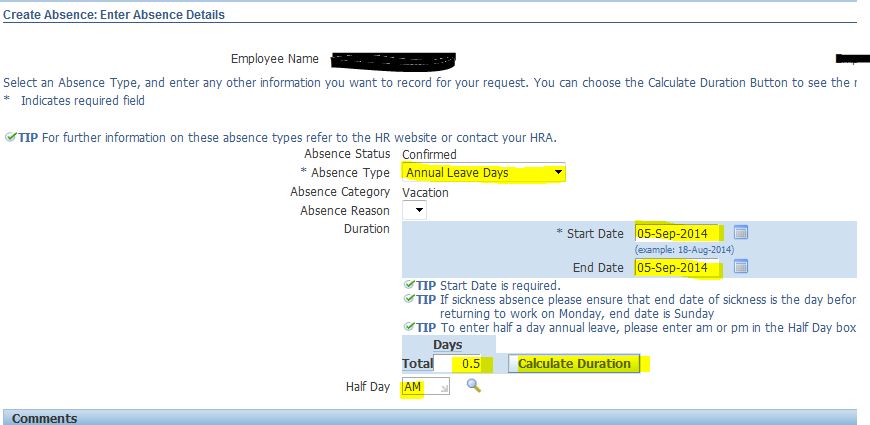 Create Absence: ReviewPlease review your request details and if you are happy click submit. 	If you need to make any changes click the Back Button and you will be returned to the Create Absence: Enter Absence Details page (see Fig 4) where you can make any changes to your absence request. Fig 11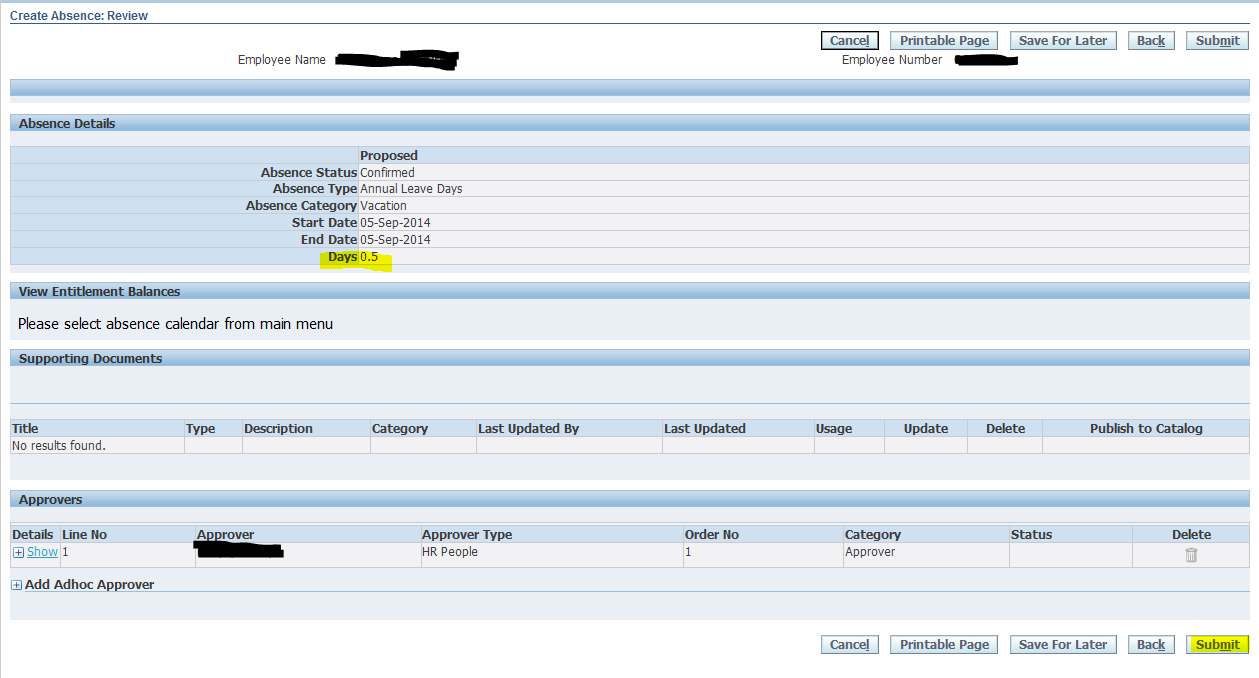 Delete an AbsenceNavigate to the Staff Infobase Sign in Page and enter your Single Sign-On user name and password to sign inOnce you have signed in expand the LJMU Employee Self Service from the main menu and select the Absence ManagementFig 12Absence Management Summary Click the delete button against the absence you want to delete and click submit on the Delete Absence: Review screen. Please note you can only delete future absences that have been approved by your Manager.     If you need to delete a past absence please speak to your line manager for approval. Fig 13 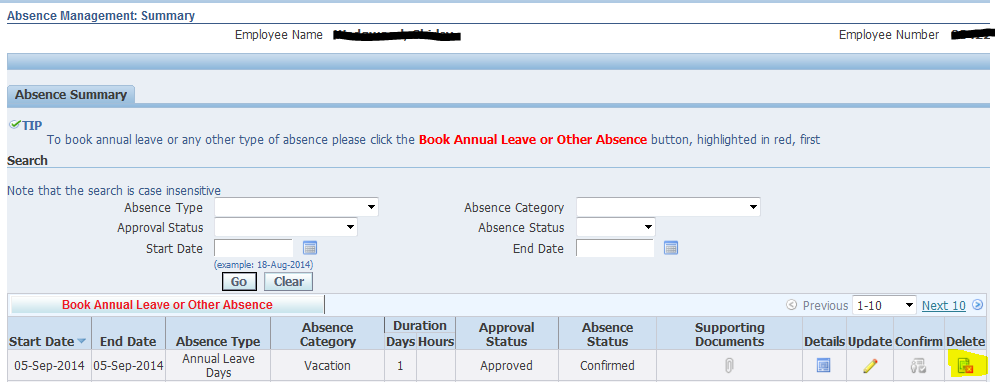 Absence CalendarThe Absence Calendar displays all absences e.g. entitlement, booked and remaining etc. Navigate to the Staff Infobase Sign in Page and enter your Single Sign-On user name and password to sign inOnce you have signed in expand the LJMU Employee Self Service from the main menu and select the Absence CalendarFig 14 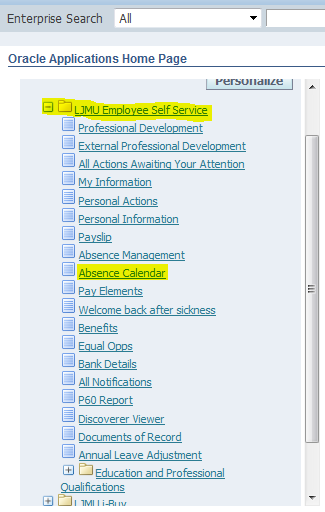 Absence Calendar: Detail View Select Absence Calendar Select Detail in the Calendar Type rowSelect a date from calendar window, Once you have selected your date click Display CalendarFig 15 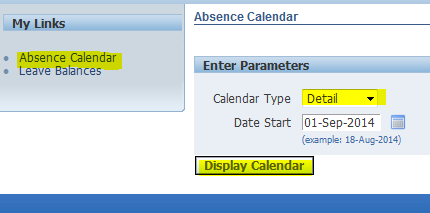 Your absence calendar will show the leave you have booked.   Fig 16 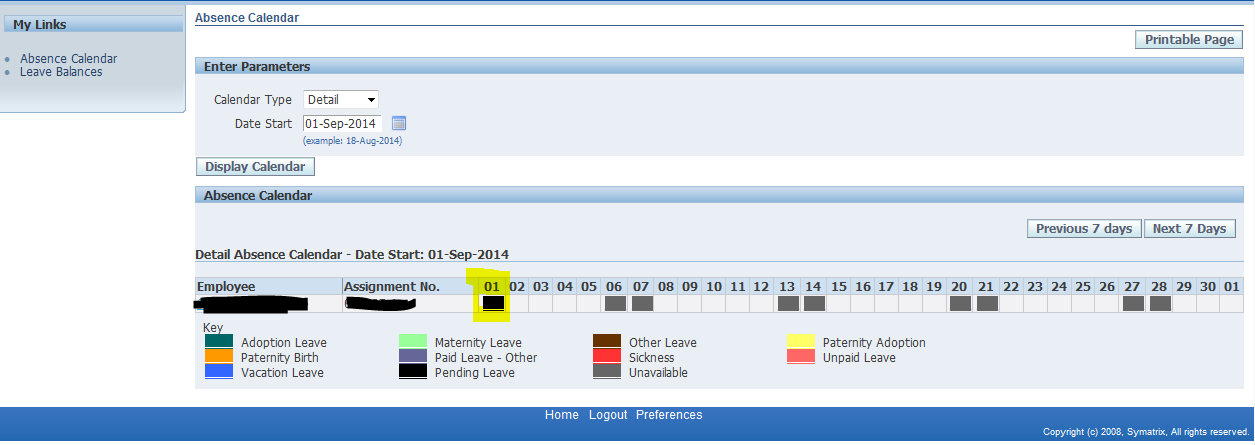 Absence Calendar: Summary View This view show you the absences of your team membersSelect Absence Calendar Select Summary in the Calendar Type rowSelect a date from calendar window, Once you have selected your date click Display CalendarFig 17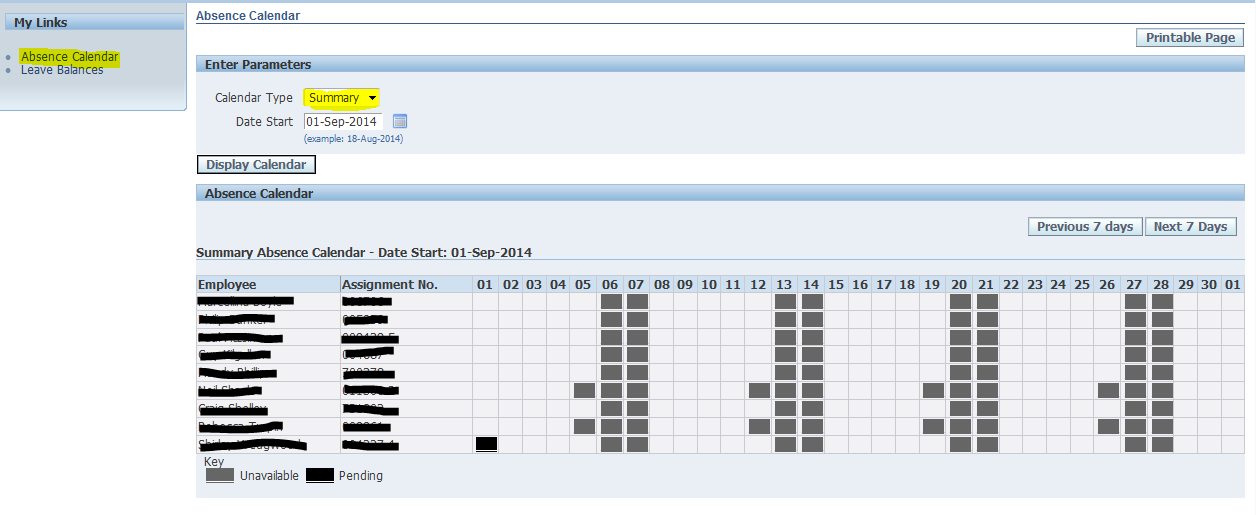 Absence Calendar: Leave Balances This view gives you an overview of your annual leave details. To view your leave balance click Leave Balances Fig 18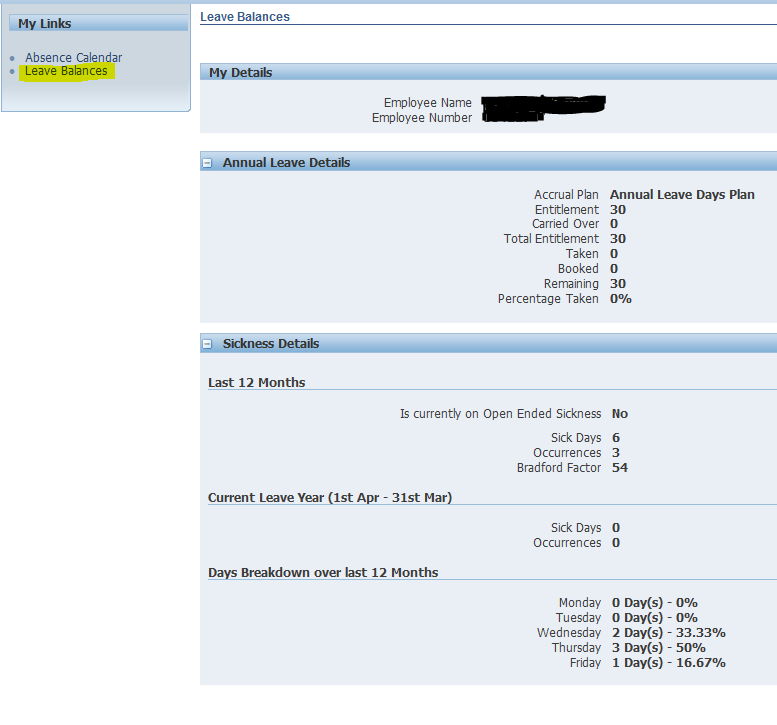 Annual Leave Carryover 2014 Days ICDNavigate to the Staff Infobase Sign In Page to enter your Single Sign-on username and password to sign inOnce you have signed in expand the LJMU Employee Self Service from the main menu and select the Annual Leave Adjustment Link. Fig 19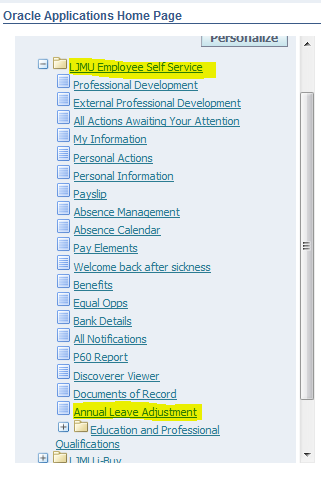 Annual Leave Adjustment Carryover 2014 Days ICD: OverviewSelect the Annual Leave Adjustment buttonFig 20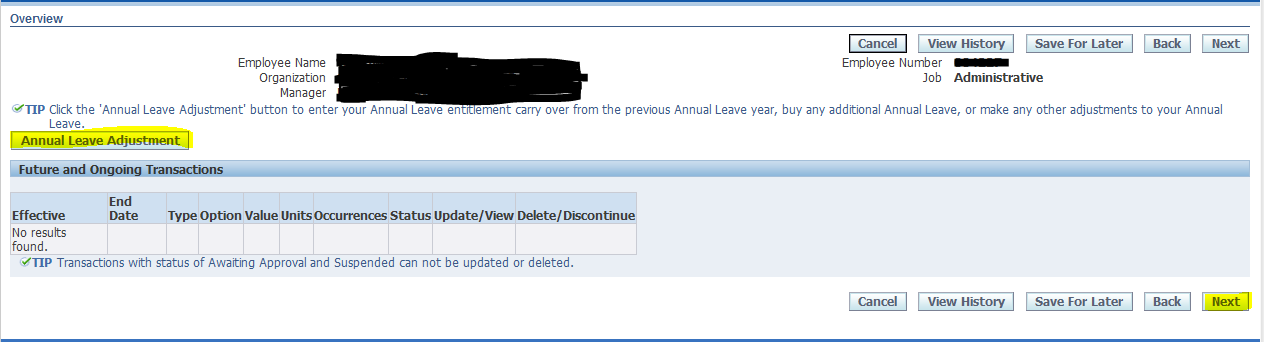 Select Next Annual Leave Adjustment Carryover 2014 Days ICD: Compensation Details Select Annual Leave Carryover from the drop down menuFig 21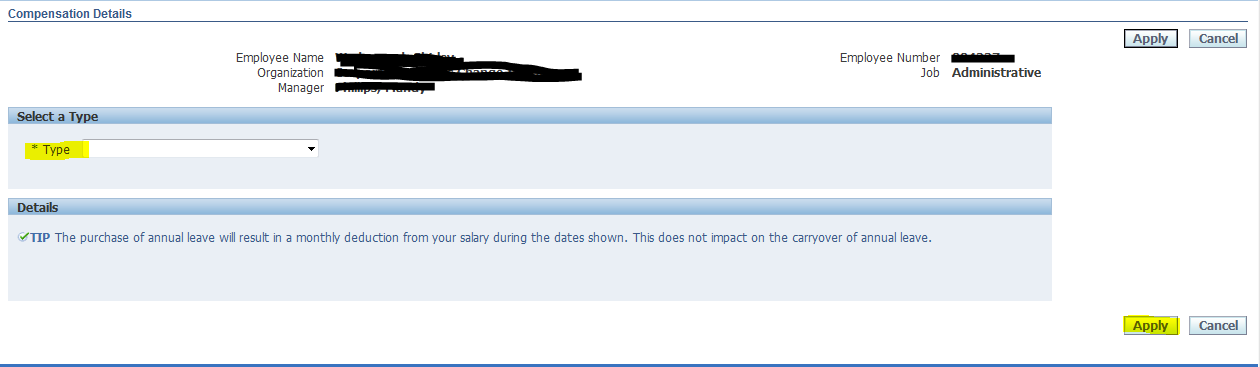 Click ApplyEnter the number of days that you wish to carry over hereFig 22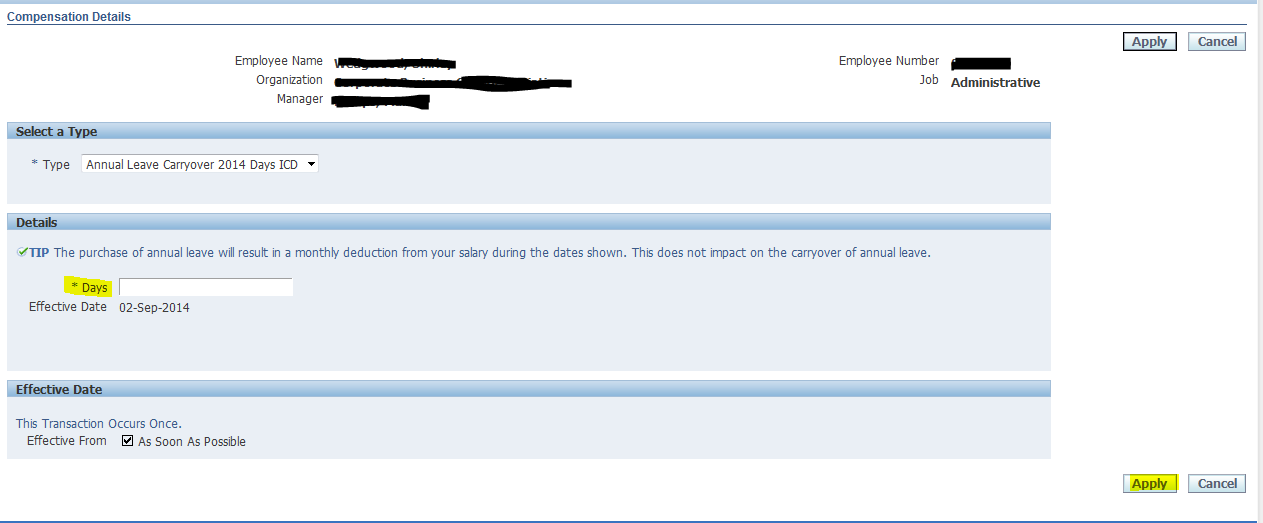 Click ApplyAnnual Leave Adjustment Carryover 2014 Days ICD: Overview Check your request detailsFig 23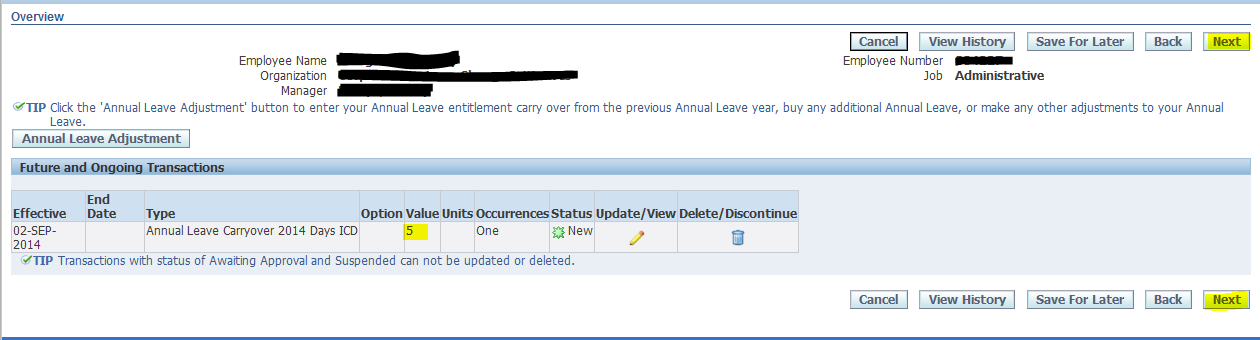 Select NextAnnual Leave Adjustment Carryover 2014 Days ICD: Review Review your request details here Fig 24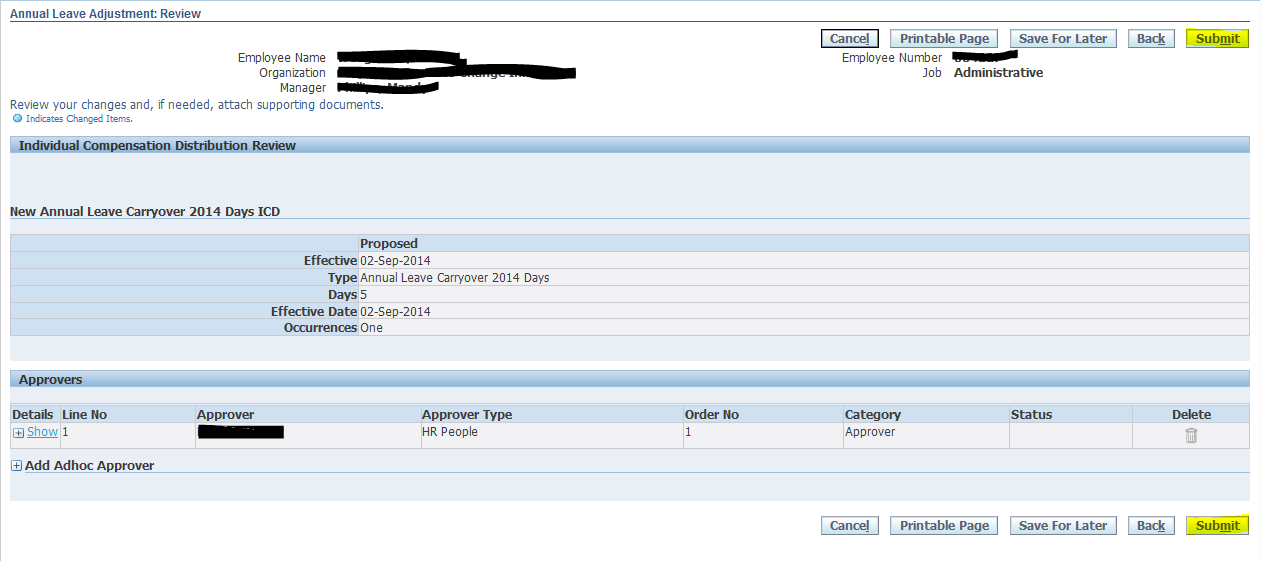 Select SubmitAnnual Leave Adjustment Carryover 2014 Days ICD: ConfirmationConfirmation that your request has been submitted to your manager for approval. Fig 25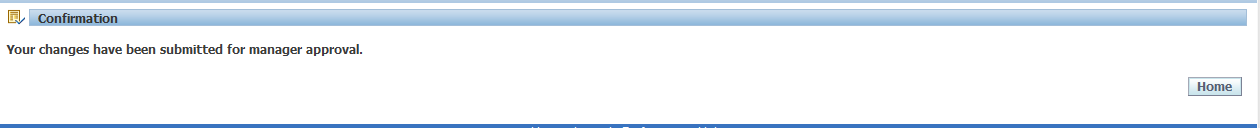 Annual Leave Adjustment Purchase Days ICDEmployees can purchase additional annual leave.   The payment of which is deducted from your monthly salary. Navigate to the Staff Infobase Sign In Page to enter your Single Sign-on username and password to sign inOnce you have signed in expand the LJMU Employee Self Service from the main menu and select the Annual Leave Adjustment Link. Fig 26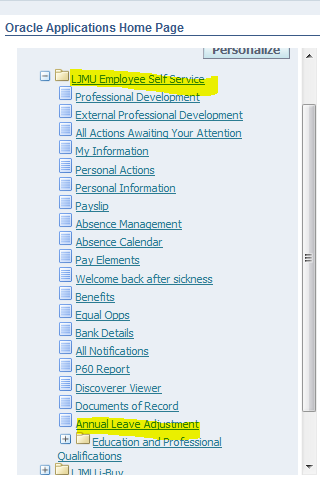 Annual Leave Adjustment Purchase Days ICD: OverviewSelect the Annual Leave Adjustment buttonFig 27Select NextAnnual Leave Adjustment Purchase Days ICDSelect a type of adjustment Fig 28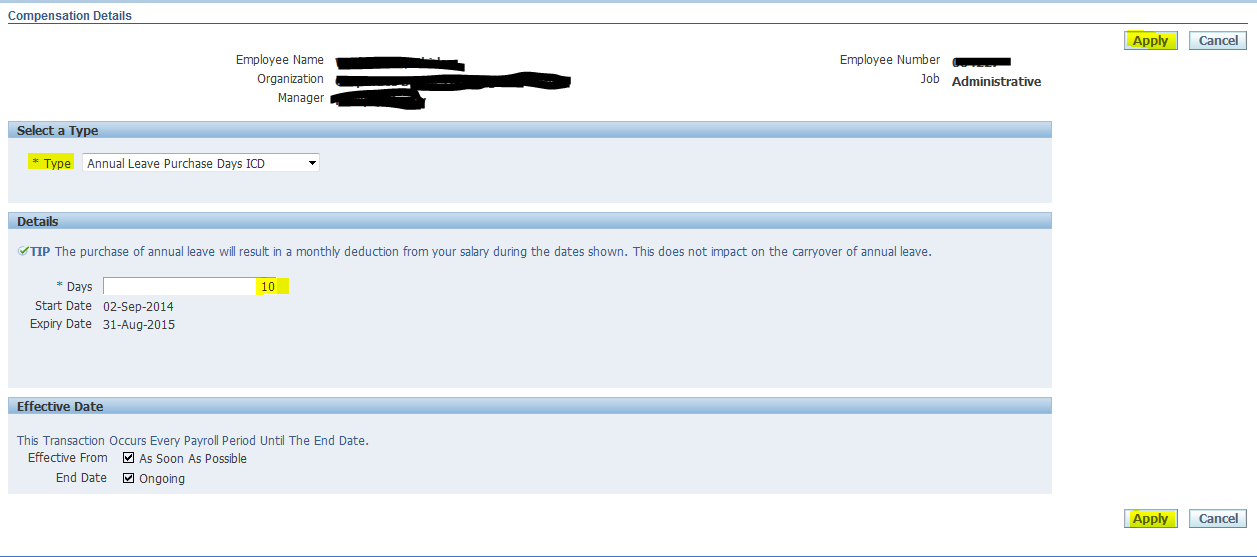 Click ApplyAnnual Leave Adjustment Purchase Days ICD: Overview Check your request details hereFig 29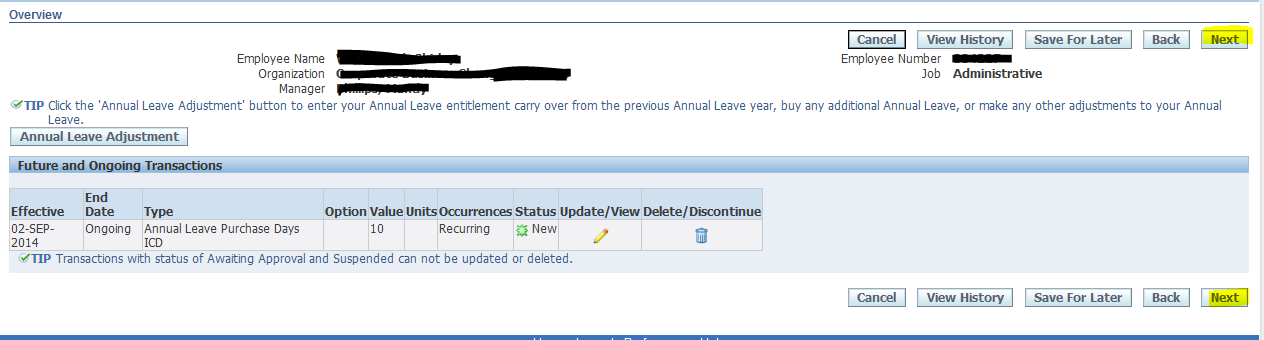 Select NextAnnual Leave Adjustment Purchase Days ICD: Review Review your request details here Fig 30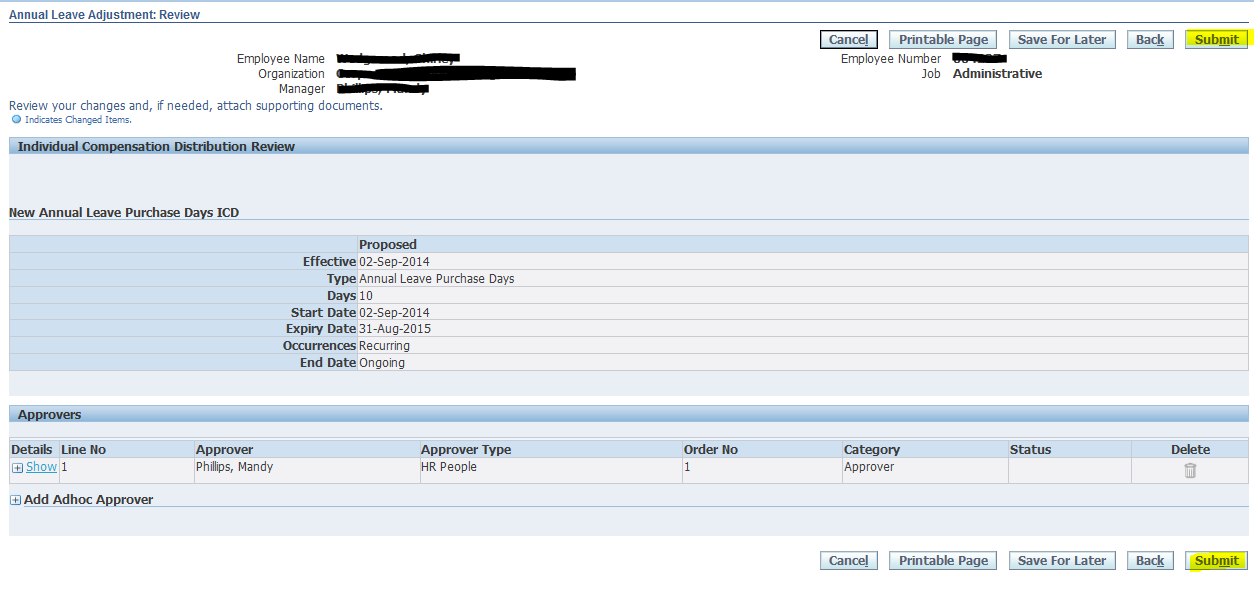 Select SubmitAnnual Leave Adjustment Purchase Days ICD: ConfirmationConfirmation that your request has been submitted to your manager for approval. Fig 31Annual Leave Entitlement AdjustmentsThe Annual Leave Entitlement Adjustments allows you to make adjustments to your annual leave entitlement.    For further explanation of this process please contact your HR Advisor. 